360 degree feedback of group leader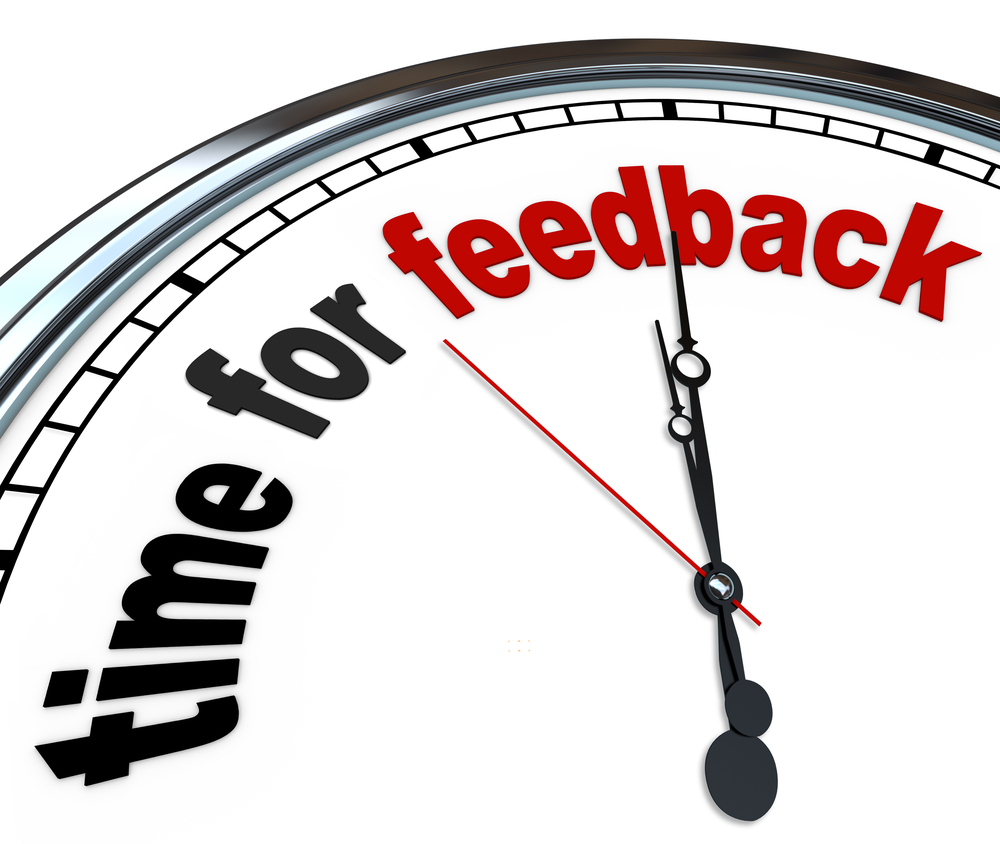 Criteria instructions to groupencouragement of the group feedback to the grouplevel of group cohesionlevel of safety within the grouptask completionReflection: Growth & Development of the Team LeaderStrengthsGrowth/development opportunities What will I do to improve?Areas I would like to address in the next 6 monthsPerformance Management of Team Member…Reflection: Growth & Development of Employee…StrengthsGrowth/development opportunitiesWhat will I do to improve?What can the manager do to support this? 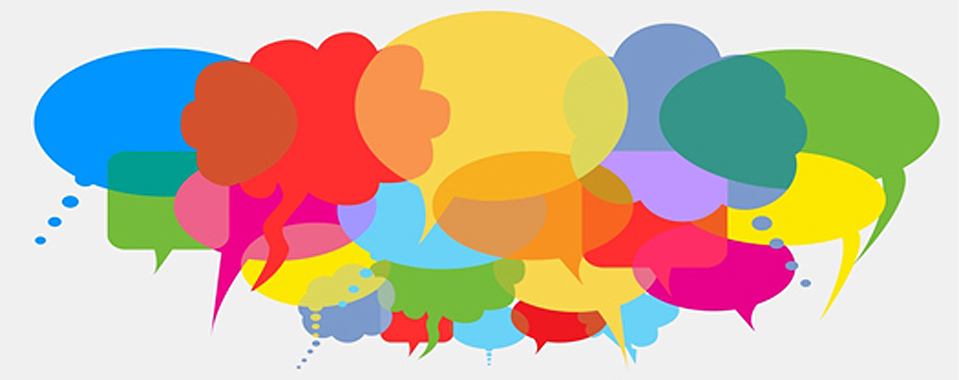 TaskComments on achievement & areas of improvementConveying of instructions: communicating effectively, considering the needs of the team, clarity of instructions & encouragement of questionsAchievement:Area for improvement:Group leader taking control of group: direction of the group in a fair manner, considering the needs of the group with the completion of the task in mindAchievement:Area for improvement:Were there regular/any feedback given to the group on performance of the task? team encouragement throughout reinforcing behaviour such as praise, giving members feedback & offering alternative solutions to problemsAchievement:Area for improvement:Level of safety within the group – being heard, encouraged etc: did not force tasks beyond individual’s capabilities, considered different ability & designated production tasks according to individual differences Achievement:Area for improvement:Task completed in a timely fashion: oversees & encourages team during task process, shares ideas to improve productionAchievement:Area for improvement:Collaboration within the group: considers team ideas, listens effectively, encourages flow of ideas within the groupAchievement:Area for improvement: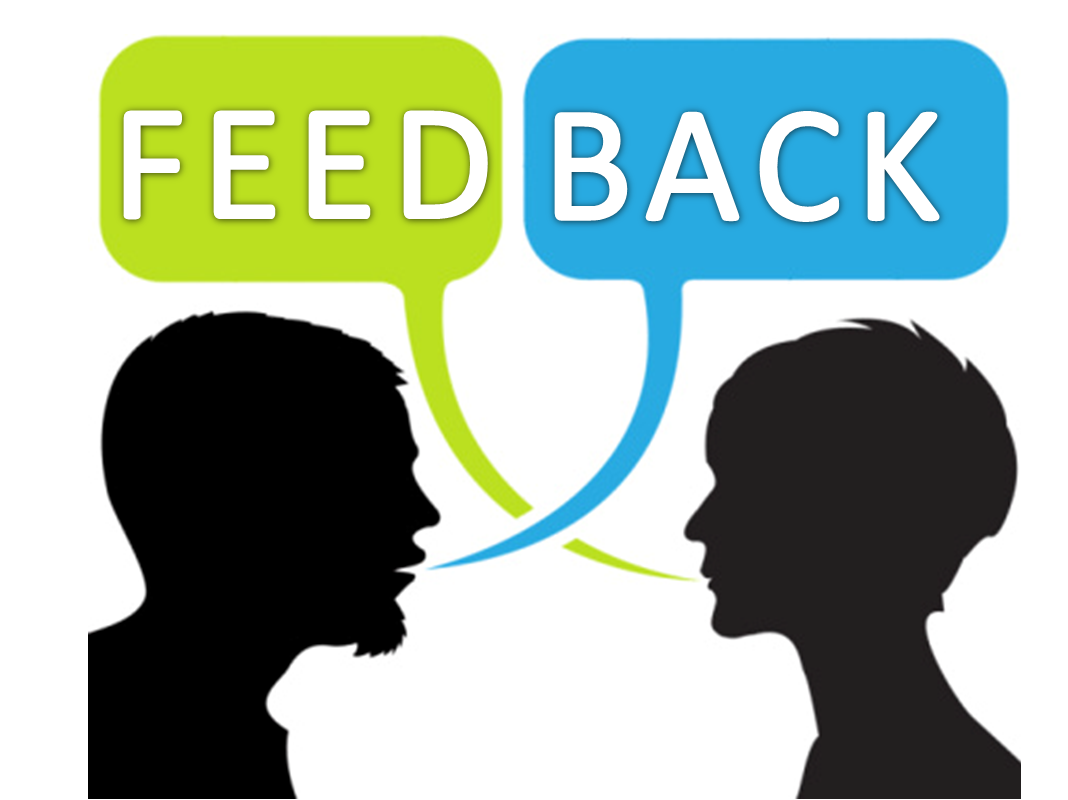 Competency AreaComments on achievement & area of improvementTaking responsibility: completion of task accurately & competently, exhibits concern for goals & needs of othersAchievement:Area for improvement:Problem solving: identifies & analyses problems, formulates alternative solutions, recommends appropriate actionsAchievement:Area for improvement:Collaboration/teamwork: uses diplomacy & tact to maintain effective & harmonious work relations, shares resources with others to promote positive & collaborating working relations, respects group diversityAchievement:Area for improvement:Communication skills: effectively communicates ideas, responds to others’ ideas & concerns without judgement, communicates & influences others to meet company goalsAchievement:Area for improvement: